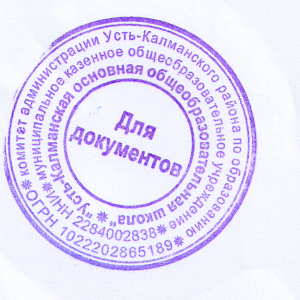                            ПОЛОЖЕНИЕ О ПОРЯДКЕ ПРИЕМА, ПЕРЕВОДА, ОТЧИСЛЕНИЯ,  ИСКЛЮЧЕНИЯ и ВОССТАНОВЛЕНИЯ ОБУЧАЮЩИХСЯ В МКОУ  «Усть-Калманская оош»Общие положения	1.1 Настоящее Положение разработано с целью соблюдения законодательства Российской Федерации в области образования в части приема и перевода граждан в общеобразовательные учреждения, оснований отчисления обучающихся из общеобразовательных учреждений и обеспечения их права на получение общего образования.    1.2. Положение распространяется на учащихся МКОУ  «Калманская оош»     1.3. Настоящее Положение разработано на основе Конституции  РФ,    Федеральных законов  «Об образовании в РФ», «Об основах системы профилактики безнадзорности и правонарушений несовершеннолетних», «О гражданстве Российской Федерации», «О беженцах», «О вынужденных переселенцах», «О правовом положении иностранных граждан в Российской Федерации», Порядка приёма граждан в общеобразовательные учреждения, утвержденного приказом Минобрнауки РФ от 15.02.12 №107, Санитарно-эпидемиологических правил СанПиН 2.4.2.1178-02, законов Алтайского края «Об образовании в Алтайском крае», «О системе профилактики безнадзорности и правонарушений несовершеннолетних в Алтайском крае»,  в интересах социальной защиты детей и подростков, обеспечения прав на получение общего образования в МКОУ «Усть-Калманская оош».       2. Порядок приема граждан в общеобразовательное учреждение	2.1. Право граждан на получение общего образования реализуется созданием сети общеобразовательных учреждений различных видов.	2.2. Правила приема граждан в МКОУ «Усть-калманская оош».определяются учреждением самостоятельно в соответствии с законодательством Российской Федерации.	 Образовательное учреждение (далее по тексту - ОУ) обеспечивает прием всех подлежащих обучению граждан до 18 лет (ч.2 ст. 30 Закона «Об образовании в РФ»), проживающих на закрепленной  (ул Фрунзе-ул Кирова, нечетная сторона) территории и имеющих право на получение соответствующего образования (ч.6 ст.9 Закона «Об образовании в РФ»). 	Для закрепленных лиц, не достигших четырнадцати лет или находящихся под опекой, местом жительства признается место жительства их законных представителей - родителей, усыновителей или опекунов (пункт 2 статьи 20 Гражданского кодекса Российской Федерации (Собрание законодательства Российской Федерации, 1994, N 32, ст. 3301)).При раздельном проживании родителей место жительства закрепленных лиц устанавливается соглашением родителей, при отсутствии соглашения спор между родителями разрешается судом (пункт 3 статьи 65 Семейного кодекса Российской Федерации (Собрание законодательства Российской Федерации. 1996, N 1, ст. 16; 2011, N 19, ст. 2715)).Регистрация по месту жительства закрепленных лиц, не достигших четырнадцати лет и проживающих вместе с родителями (усыновителями, опекунами), осуществляется с выдачей свидетельства о регистрации по месту жительства (пункт 28 Правил регистрации и снятия граждан Российской Федерации с регистрационного учета по месту пребывания и по месту жительства в пределах Российской Федерации (Собрание законодательства Российской Федерации, 1995, N 30, ст. 2939; 1996, N 18, ст. 2144; 1997, N 8, ст. 952; 2000, N 13, ст. 1370; 2002, N 34, ст. 3294; 2004, N 52, ст. 5493; 2008, N 14, ст. 1412; 2010, N 37, ст. 4701; N 46, ст. 6024; 2011, N 44, ст. 6282)).	Детям, не проживающим в данном микрорайоне, может быть отказано в приеме только по причине отсутствия свободных мест в муниципальном общеобразовательном учреждении. В этом случае школа  предоставляет родителям (законным представителям) информацию о наличии свободных мест вМБОУ «Усть-Калманская средняя школа»  и обеспечивает прием детей на обучение.	2.3. Прием закрепленных лиц в учреждения всех видов осуществляется без вступительных испытаний (процедур отбора).Государственные учреждения,   реализующие на ступени основного общего и среднего  общего образования общеобразовательные программы углубленного и/или профильного изучения отдельных предметов, в целях наиболее полного удовлетворения потребностей обучающихся предусматривают в правилах приема граждан в учреждения на соответствующие ступени механизмы выявления склонностей детей к углубленной и/или профильной подготовке по соответствующим учебным предметам.Государственные учреждения,   реализующие общеобразовательные программы для детей и подростков, проявивших выдающиеся способности, способности к занятию определенным видом искусства или спорта, в целях наиболее полного удовлетворения потребностей обучающихся предусматривают в правилах приема граждан в учреждение механизмы выявления у детей данных способностей.2.4. Прием граждан для обучения в филиале учреждения(при наличии) осуществляется в соответствии с правилами приема граждан в учреждение.2.5. Родители (законные представители) обучающихся имеют право выбирать общеобразовательное учреждение, форму получения образования, однако не могут настаивать на реализации каких-либо образовательных программ, услуг, форм получения образования, не включенных в устав данного учреждения. 	2.6. С целью ознакомления родителей (законных представителей) обучающихся с уставом учреждения, лицензией на осуществление образовательной деятельности, со свидетельством о государственной аккредитации учреждения, распорядительным актом органа местного самоуправления муниципального района,   о закрепленной территории (далее - распорядительный акт), издаваемым не позднее 1 марта текущего года и гарантирующим прием всех закрепленных лиц и соблюдение санитарных норм и правил, другими документами, регламентирующими организацию образовательного процесса, учреждение размещает копии указанных документов на информационном стенде и в сети Интернет на официальном сайте учреждения.2.7. С целью проведения организованного приема в первый класс закрепленных лиц учреждение не позднее 10 дней с момента издания распорядительного акта размещает на информационном стенде, на официальном сайте учреждения, в средствах массовой информации (в том числе электронных) информацию о количестве мест в первых классах; не позднее 1 августа - информацию о наличии свободных мест для приема детей, не зарегистрированных на закрепленной территории.2.8. Прием граждан в учреждение осуществляется по личному заявлению родителей (законных представителей) ребенка при предъявлении документа, удостоверяющего личность.  Учреждение может осуществлять прием указанных заявлений в форме электронного документа с использованием информационно-телекоммуникационных сетей общего пользования.В заявлении родителями (законными представителями) ребенка указываются следующие сведения о ребенке:а)	фамилия, имя, отчество (последнее - при наличии);б)	дата и место рождения;в)	фамилия, имя, отчество (последнее - при наличии) родителей (законных представителей) ребенка.Родители (законные представители) ребенка, являющегося иностранным гражданином или лицом без гражданства, дополнительно предъявляют заверенные в установленном порядке копии документа, подтверждающего родство заявителя (или законность представления прав обучающегося), и документа, подтверждающего право заявителя на пребывание в Российской Федерации.Иностранные граждане и лица без гражданства, в том числе соотечественники за рубежом, все документы представляют на русском языке или вместе с заверенным в установленном порядке переводом на русский язык. 	2.9. Родители (законные представители) детей имеют право по своему усмотрению представлять другие документы, в том числе медицинское заключение о состоянии здоровья ребенка.2.10. При приеме в первый класс в течение учебного года или во второй и последующий классы родители (законные представители) обучающегося дополнительно представляют личное дело обучающегося, выданное учреждением, в котором он обучался ранее.При приеме в учреждение на ступень среднего  общего образования родители (законные представители) обучающегося дополнительно представляют выданный ему документ государственного образца об основном общем образовании.	2.11. Требование предоставления других документов в качестве основания для приема детей в учреждение не допускается. 	2.12. Прием заявлений в первый класс учреждений для закрепленных лиц начинается не позднее 10 марта и завершается не позднее 31 июля текущего года.	Зачисление в учреждение оформляется приказом руководителя учреждения в течение 7 рабочих дней после приема документов и доводится до сведения родителей (законных представителей). В течение учебного года приказ о зачислении учащегося в общеобразовательное учреждение издается в течение 3-х дней со дня поступления заявления; вносится запись в «Алфавитную книгу», в литер личного дела.Для детей, не зарегистрированных на закрепленной территории, но зарегистрированных на территории муниципалитета, прием заявлений в первый класс начинается с 1 августа текущего года до момента заполнения свободных мест, но не позднее 5 сентября текущего года. Приказ о зачислении в первый класс издается не ранее 1 августа текущего года.Учреждения, закончившие прием в первый класс всех детей, зарегистрированных на закрепленной территории, вправе осуществлять прием детей, не зарегистрированных на закрепленной территории, ранее 1 августа.	2.13.Для удобства родителей (законных представителей) детей учреждение вправе установить график приема документов в зависимости от адреса регистрации.2.14. При приеме на свободные места граждан, не зарегистрированных на закрепленной территории, преимущественным правом обладают граждане, имеющие право на первоочередное предоставление места в учреждении в соответствии с законодательством Российской Федерации и нормативными правовыми актами субъектов Российской Федерации.	2.15. Дети, зачисленные в учреждения, реализующие основные общеобразовательные программы дошкольного, начального общего, основного общего и среднего общего образования, для освоения программы дошкольного образования продолжают обучение на ступени начального общего образования в том же учреждении.	2.16. Факт ознакомления родителей (законных представителей) ребенка, в том числе через информационные системы общего пользования, с лицензией на осуществление образовательной деятельности, свидетельством о государственной аккредитации учреждения, уставом учреждения фиксируется в заявлении о приеме и заверяется личной подписью родителей (законных представителей) ребенка.Подписью родителей (законных представителей) обучающегося фиксируется также согласие на обработку их персональных данных и персональных данных ребенка в порядке, установленном законодательством Российской Федерации.2.17. Документы, представленные родителями (законными представителями) детей, регистрируются в журнале приема заявлений. После регистрации заявления родителям (законным представителям) детей выдается расписка в получении документов, содержащая информацию о регистрационном номере заявления о приеме ребенка в учреждение, о перечне представленных документов. Расписка заверяется подписью должностного лица учреждения, ответственного за прием документов, и печатью учреждения.2.18. Приказы размещаются на информационном стенде в день их издания.2.19. На каждого ребенка, зачисленного в учреждение, заводится личное дело, в котором хранятся все сданные при приеме и иные документы.	2.20. Прием и обучение детей на всех ступенях общего образования во всех видах муниципальных общеобразовательных учреждений осуществляется бесплатно. Прием ребенка в учреждение не может быть обусловлен внесением его родителями (законными представителями) денежных средств либо иного имущества в пользу учреждения.2.21. При отсутствии личного дела учащегося общеобразовательное учреждение вправе самостоятельно выявлять уровень его образования. Порядок промежуточной (диагностической) аттестации устанавливается общеобразовательным учреждением и закрепляется локальным актом данного учреждения.2.22. Прием (направление, перевод) обучающихся (воспитанников) в специальные (коррекционные) образовательные учреждения I-VIII вида, специальные (коррекционные) классы осуществляется в соответствии с Положением о классах коррекционно-развивающего обучения в общеобразовательных учреждениях.2.23. Прием (направление, перевод) учащихся в классы компенсирующего обучения осуществляется в соответствии с Положением о классах компенсирующего обучения в общеобразовательных учреждениях. 2.24. Иностранные граждане, имеющие законные основания для проживания на территории России, лица без гражданства (мигранты) с разрешением на временное проживание, лица, признанные беженцами (вынужденными переселенцами), и прибывшие с ними члены семьи имеют право на устройство детей в общеобразовательное учреждение наравне с гражданами Российской Федерации.2.25. Возраст, с которого допускается прием граждан, и продолжительность их обучения на каждой ступени образования указываются в уставе общеобразовательного учреждения в соответствии с законодательством Российской Федерации. Предельный возраст приема граждан для получения основного общего образования в общеобразовательном учреждении по очной форме обучения – 18 лет. Предельный возраст получения образования в очно-заочной форме не ограничен.3. Порядок приема детей в первые классы общеобразовательного учреждения3.1. Обучение детей в муниципальных общеобразовательных учреждениях, реализующих программы начального общего образования, начинается с достижения ими возраста к 1 сентября 6 лет 6 месяцев при отсутствии противопоказаний по состоянию здоровья, но не позже достижения ими возраста восьми лет. 3.2.  По заявлению родителей (законных представителей) детей учредитель образовательной организации вправе разрешить прием детей в образовательную организацию на обучение по образовательным программам начального общего образования в более раннем или более позднем возрасте.3.3. Все дети, достигшие школьного возраста, зачисляются в первый класс независимо от уровня их подготовки. 3.4. Прием заявлений в первые классы проводится ежегодно с 1 марта по 31 августа.3.5. Документы, представленные родителями (законными представителями), регистрируются в секретариате общеобразовательного учреждения в журнале приема заявлений в первый класс. После регистрации заявления заявителю выдается документ, содержащий следующую информацию: входящий номер заявления о приеме в общеобразовательное учреждение; перечень представленных документов и отметка об их получении, заверенный подписью секретаря или лица, ответственного за прием документов, и печатью общеобразовательного учреждения; сведения о сроках уведомления о зачислении в первый класс; контактные телефоны для получения информации.3.6. Зачисление в первый класс оформляется приказом директора и доводится до сведения родителей (законных представителей).3.7. Прием детей в первый класс во все общеобразовательные учреждения запрещается вести на конкурсной основе. 3.8. Общеобразовательное учреждение по просьбе родителей (законных представителей), при наличии необходимых условий, может организовывать предварительное психолого-педагогическое тестирование для изучения уровня готовности ребенка к обучению в общеобразовательном учреждении. Результаты такого тестирования носят рекомендательный характер и не могут являться основанием для отказа в приеме ребенка в первый класс.4. Порядок приема граждан в 10-е классы общеобразовательных учреждений4.1. В 10-е классы общеобразовательных учреждений принимаются выпускники 9-х классов, получившие основное образование. Прием заявлений начинается после получения аттестатов об основном общем образовании. Обучающиеся имеют право на выбор организации, осуществляющей образовательную деятельность, формы получения образования и формы обучения после получения основного общего образования или после достижения восемнадцати лет.4.2. Количество 10-х классов, открываемых в общеобразовательном учреждении, должно обеспечивать прием всех обучающихся в учреждении, освоивших программу основного общего образования и желающих получить среднее  общее образование. 4.3. Зачисление учащихся в общеобразовательные учреждения определяется общим порядком приема в муниципальные общеобразовательные учреждения.5. Порядок перевода обучающихся в следующий класс, а также из одного общеобразовательного учреждения в другое5.1. Обучающиеся, освоившие в полном объеме общеобразовательную программу учебного года, переводятся в следующий класс.5.2. Обучающиеся на ступени начального общего и основного общего образования, имеющие по итогам учебного года академическую задолженность по одному предмету, переводятся в следующий класс условно. Обучающиеся обязаны ликвидировать академическую задолженность в течение следующего учебного года, образовательные учреждения обязаны создать условия обучающимся для ликвидации этой задолженности и обеспечить контроль за своевременностью ее ликвидации.Ответственность за ликвидацию обучающимися академической задолженности также несут их родители (законные представители).5.3. Решение о переводе в следующий класс учащихся I-VIII, X классов принимается педагогическим советом общеобразовательного учреждения и утверждается приказом директора.5.4. Обучающиеся на ступенях начального общего и основного общего образования, не освоившие программу учебного года и имеющие академическую задолженность по двум и более предметам или условно переведенные в следующий класс и не ликвидировавшие академическую задолженность по одному предмету, по усмотрению родителей (законных представителей) оставляются на повторное обучение, переводятся в классы компенсирующего обучения или продолжают обучение в иных формах. 5.5. Обучающиеся первого класса на повторный год обучения не оставляются.5.6. В отношении обучающихся, дважды оставленных на повторный курс обучения в классах I ступени образования, по решению органа управления общеобразовательного учреждения (педагогического совета) проводится психолого-медико-педагогическое обследование, по результатам которого обучающийся с согласия родителей (законных представителей) может быть направлен в специальное (коррекционное) образовательное учреждение (класс), обеспечивающее обучение, воспитание и лечение, социальную адаптацию и интеграцию таких обучающихся в общество.5.7. Обучающиеся, не освоившие образовательную программу предыдущего уровня, не допускаются к обучению на следующей ступени образования. Обучающиеся 4-х классов не могут быть условно переведены в класс следующей ступени в случае академической задолженности по одному предмету. 5.8. Обучающиеся на ступени среднего общего образования, не освоившие образовательной программы учебного года по очной форме обучения и имеющие академическую задолженность по двум и более предметам или условно переведенные в следующий класс и не ликвидировавшие академическую задолженность по одному предмету, продолжают получать образование в иных формах (повторное обучение по очной форме в классах III ступени не предусмотрено).5.9. В школах, имеющих профильные классы, в случае систематической неуспеваемости по профилирующим дисциплинам по решению педагогического совета обучающиеся могут быть переведены в параллельные общеобразовательные классы (что должно быть предусмотрено в уставе общеобразовательного учреждения).5.10. Обучающиеся имеют право на перевод в другое общеобразовательное учреждение, реализующее общеобразовательную программу соответствующего уровня.Перевод обучающихся в иное общеобразовательное учреждение производится по письменному заявлению их родителей (законных представителей) и сопровождается получением письменного подтверждения из иного общеобразовательного учреждения о приеме данных обучающихся.	5.11. Руководители общеобразовательных учреждений обязаны выдать справки-подтверждения всем вновь прибывшим обучающимся для последующего предъявления в общеобразовательное учреждение, из которого они выбыли.6. Порядок отчисления и исключения обучающихся общеобразовательных учреждений	6.1. Учащиеся выбывают из образовательного учреждения в связи с:завершением основного общего и среднего   общего образования с выдачей документа государственного образца о соответствующем уровне образования;достижением предельно допустимого возраста (18 лет) для получения общего образования по очной форме обучения;переводом в другое образовательное учреждение, реализующее общеобразовательную программу соответствующего уровня, с согласия родителей (законных представителей);переменой места жительства по заявлению родителей (законных представителей), в котором указывается место дальнейшего обучения ребенка.	Приказ о выбытии учащегося из общеобразовательного учреждения издается на основании заявления родителей (законных представителей) учащегося, документа (уведомление, подтверждение или др.) с нового места обучения, с указанием адреса нового места жительства учащегося. В личное дело учащегося, в графе о выбытии указывается новое место учебы, № приказа о выбытии, запись заверяется подписью руководителя учреждения и печатью. Личное дело учащегося выдается родителям или высылается почтой по запросу с нового места обучения на основании подтверждения о прибытии учащегося. В «Алфавитную книгу» вносится запись о выбытии с указанием № приказа. В течение 15 дней осуществляется контроль явки учащегося на новое место учебы. Муниципальный орган управления образованием принимает меры к учащимся (их родителям, законным представителям), не приступившим к учебе в связи с переменой места жительства.6.2. За неисполнение или нарушение устава учреждения, Правил внутреннего распорядка учащихся к учащимся могут быть применены меры дисциплинарного взыскания - замечание, выговор, отчисление из учреждения. Отчисление несовершеннолетнего учащегося, достигшего возраста пятнадцати лет, применяется, если иные меры дисциплинарного взыскания и меры педагогического воздействия не дали результата и дальнейшее его пребывание в учреждении оказывает отрицательное влияние на других учащихся, нарушает их права и права работников учреждения, а также его нормальное функционирование.6.3. Решение Педагогического совета образовательного учреждения, об
исключении обучающегося, не получившего основного общего образования,
принимается с учетом мнения его родителей (законных представителей) и с согласия комиссии по делам несовершеннолетних и защите их прав.  Решение об исключении детей-сирот и детей, оставшихся без попечения родителей, принимается с согласия комиссии по делам несовершеннолетних и защите их прав и органа опеки и попечительства (ч.9 ст.43 закона «Об образовании в РФ»).6.4. В случае оставления общеобразовательного учреждения обучающимся, достигшим возраста пятнадцати лет, до получения им основного общего образования администрация общеобразовательного учреждения представляет в  комиссию по делам несовершеннолетних и защите их прав следующие документы:заявление родителей (законных представителей);выписка из решения педагогического совета;ходатайство (представление) администрации общеобразовательного учреждения об отчислении обучающегося;психолого-педагогическую характеристику обучающегося;справку о посещаемости занятий и успеваемости обучающегося;акт о принятых мерах к обучающемуся и его родителям (законным представителям), о результатах проведенной профилактической работы. Представленные документы общеобразовательного учреждения об отчислении обучающегося, достигшего пятнадцати лет, рассматриваются на заседании комиссии по делам несовершеннолетних и защите их прав (КДН и ЗП) в присутствии обучающегося, компетентного представителя общеобразовательного учреждения, родителей (законных представителей) обучающегося.Комиссия по делам несовершеннолетних и защите их прав по результатам рассмотрения документов и заслушивания несовершеннолетнего, его родителей (законных представителей), представителя общеобразовательного учреждения принимает решение, направляет постановление в образовательное учреждение. Руководитель образовательного учреждения издает приказ на основании постановления комиссии по делам несовершеннолетних и защите их прав. 6.5. Общеобразовательное учреждение в 3-хдневный срок письменно информирует родителей (законных представителей) и МОУО об исключении обучающегося из образовательного учреждения.Комитет по образованию и родители (законные представители) несовершеннолетнего обучающегося, отчисленного из организации, осуществляющей образовательную деятельность, не позднее чем в месячный срок принимают меры, обеспечивающие получение несовершеннолетним обучающимся общего образования (ч.10 ст.43 закона «Об образовании в РФ»).    7 . Правила восстановления учащихся     Лицо, отчисленное из школы по инициативе школы до завершения освоения основной образовательной программы, имеет право на восстановление для обучения в школе после отчисления из нее с учетом мнения управляющего, педагогического   при наличии в школе свободных мест и с сохранением прежних условий обучения, но не ранее завершения учебного года ,  в котором указанное лицо было отчислено из школы. 8. Порядок разрешения разногласий, возникающих при приеме, переводе, отчислении и исключении граждан в общеобразовательных учреждениях В случае отказа гражданам в приеме в общеобразовательное учреждение и других разногласий при переводе и отчислении (исключении) обучающихся родители (законные представители) имеют право обратиться с письменным заявлением в комитет Администрации  Усть-Калманского района  по образованию, главное управление образования и молодежной политики Алтайского края либо в суд. МКОУ  «УСТЬ-КАЛМАНСКАЯ ООШ»                                        ПРИКАЗ №14                                                                                            от 11.04.2016г  О внесении и утверждении   изменений в   Положениео порядке приема, перевода,отчисления , исключения и восстановления обучающихся   в МКОУ «Усть-Калманская оош»На основании Федерального закона  «Об образовании в РФ»  от 29.12.2012 №273-ФЗ  ч.5 ст.63п р и к а з ы в а ю:1.  Утвердить изменения в Положение о порядке приема, перевода,отчисления , исключения и восстановления  обучающихся в МКОУ «Усть-Калманская оош  П2 Пункт 2.8.изложить в следующей редакции:2.8. Прием граждан в учреждение осуществляется по личному заявлению родителей (законных представителей) ребенка при предъявлении документа, удостоверяющего личность.  Учреждение может осуществлять прием указанных заявлений в форме электронного документа с использованием информационно-телекоммуникационных сетей общего пользования.В заявлении родителями (законными представителями) ребенка указываются следующие сведения о ребенке:а)	фамилия, имя, отчество (последнее - при наличии);б)	дата и место рождения;в)	фамилия, имя, отчество (последнее - при наличии) родителей (законных представителей) ребенка.Родители (законные представители) ребенка, являющегося иностранным гражданином или лицом без гражданства, дополнительно предъявляют заверенные в установленном порядке копии документа, подтверждающего родство заявителя (или законность представления прав обучающегося), и документа, подтверждающего право заявителя на пребывание в Российской Федерации.Иностранные граждане и лица без гражданства, в том числе соотечественники за рубежом, все документы представляют на русском языке или вместе с заверенным в установленном порядке переводом на русский язык.П 3Пункт 6.2. Изложить в следующей редакции:  За неисполнение или нарушение устава учреждения, Правил внутреннего распорядка учащихся к учащимся могут быть применены меры дисциплинарного взыскания - замечание, выговор, отчисление из учреждения. Отчисление несовершеннолетнего учащегося, достигшего возраста пятнадцати лет, применяется, если иные меры дисциплинарного взыскания и меры педагогического воздействия не дали результата и дальнейшее его пребывание в учреждении оказывает отрицательное влияние на других учащихся, нарушает их права и права работников учреждения, а также его нормальное функционирование.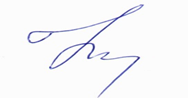 Директор школы                                                     Н.М. Нехорошкова                                  Принято на заседании педсовета Протокол №8 от 10.04.2016гУтверждаю Приказ №14 от 11.04.2016гДиректор школы    Н.М. Нехорошкова